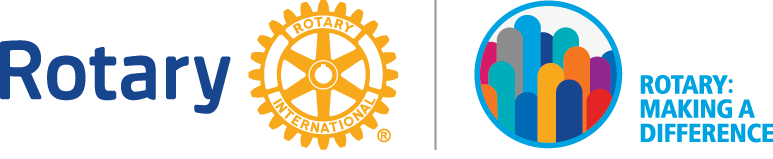 DISTRICT 9350 Leadership TeamSaturday 19 May 2018 at 9.00 till 11amVENUE: 11 Athens Avenue, Croydon Olive Estate, Somerset WestAGENDA 1 (09:00 – 9:30)      Bubbly Breakfast to thank the DLT team of 2017-2018  AGENDA 2 (09:45 – 10:15)     Citation, Citation, Citation : Going from 12 to 32 and Beyond				The 40-day challenge to achieve your clubs’ citation		JJReport on status and commitment to get citation			AGsAGENDA 3 (10:15 – 11:15) – 4 minutes eachMembership – current and end June figures				Menno/David1:1 tree challenge – the end result					LewICC/ECD									GeraldineFoundation									Carl-Heinz	RFHD										BevVTT										Ian RFriendship Exchange							KirtiFellowship									TedYouth										Stephen/GailYouth Exchange								Pam/JokeRotaract									Wesley		 Public Media (PI)								JaneyAGENDA 4 (11:15 – 11:30)	Some special mentions								Lynette